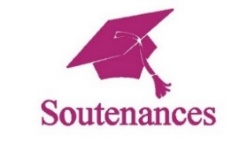 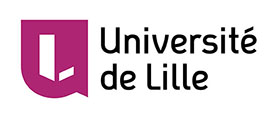 DEMANDE DE DEROGATION RELATIVE A LA SOUTENANCE DE THESEA transmettre au service des Affaires Doctorales au plus tard 4 semaines avant la soutenanceDEMANDEUR :Nom :	Prénom : 	Tél. : 	Mail :	Directeur.trice de thèse :	…………………………………………………………………………………………………………Unité de Recherche :		Date de soutenance :	Sujet de thèse :	→ Nature de la demande de dérogation :  Demande de confidentialité					 Soutenance à l’extérieur(Préciser la date de fin dans la justification de la demande)		(Hors des locaux de l’Université de Lille) Soutenance à huis clos						 Rédaction dans une langue autre que l’anglais(Attention : une soutenance comporte obligatoirement unepartie publique, le huis clos concerne uniquement les débats)→Justification de la demande :Date :								Date :Le.la Doctorant.e							Le.la Directeur.trice de thèse→ Décision de l’établissement :				 Avis favorable			 Avis défavorableDate :Signature et cachet :